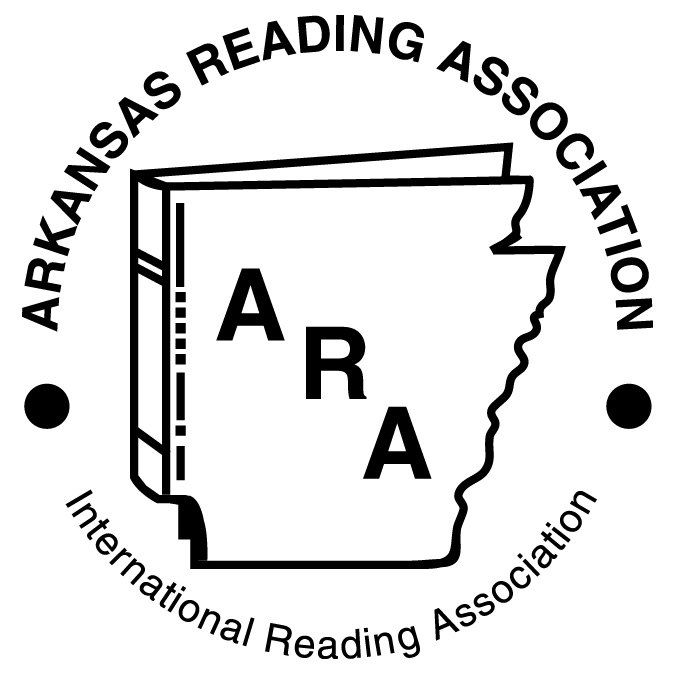 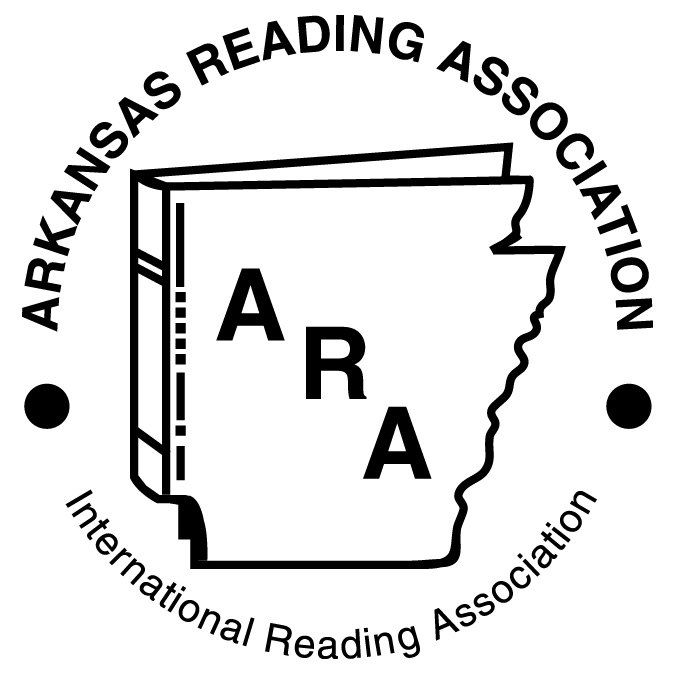 Arkansas Reading Association Literacy Conference 2016 Conference Invoice/Reimbursement Request     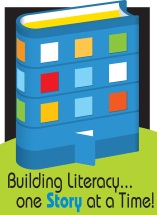 